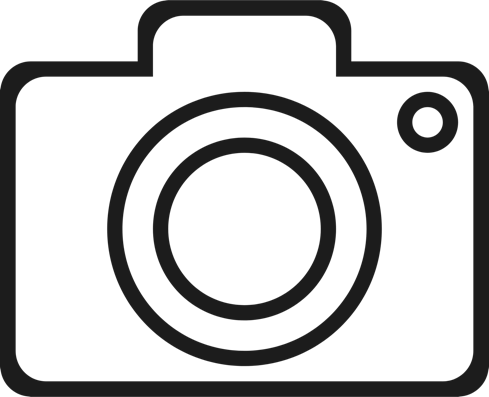 Event PhotographyThe University at Buffalo will occasionally have a photographer at events such as the one. Please be advised that UB may use photographs taken during events for publication in print and online, including social media. Please alert the photographer at the event should you not wish to have your photograph taken.